HR od kuchni - HR24 - Testy Psychologiczne w RekrutacjiZapraszamy do obejrzenia najnowszego odcinka z serii HR od kuchni!Wyobraź sobie, że sen o dopasowanym pracowniku może się spełnić, a Ty za moment powitasz w biurze zespół, który poprowadzi Twoją firmę do sukcesu! Z HR24 jest to możliwe!Filmik znajdziesz tutaj Narzędzie znajdziesz tutaj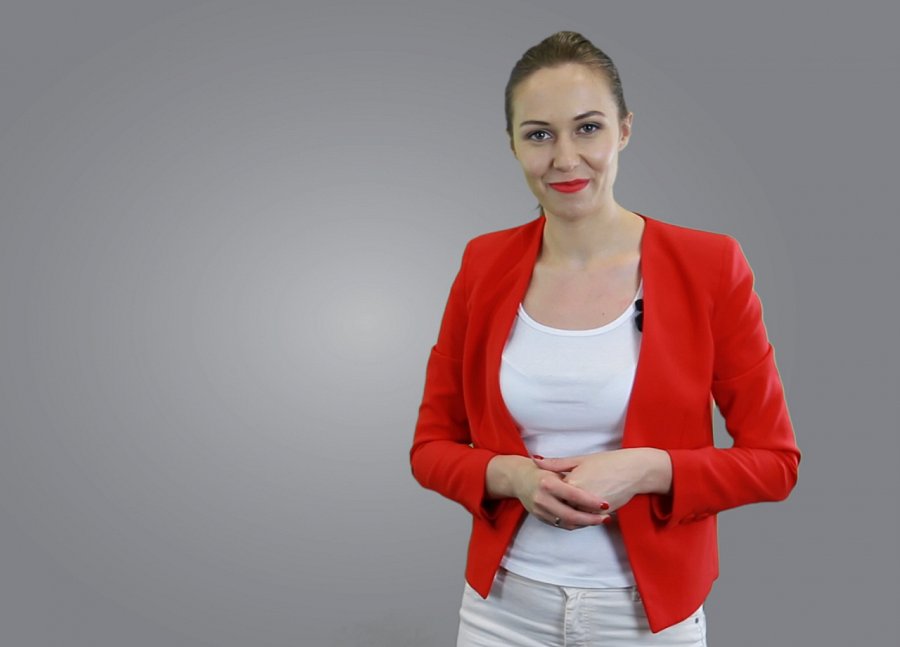 